CENTRUM VOĽNÉHO ČASU V ŽIARI NAD HRONOMUl. M. R. Štefánika 17, 965 01 Žiar nad Hronom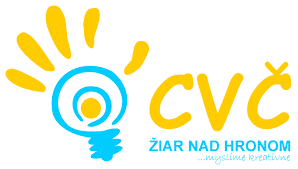                                                                                      základným školám                                                                                                     a osemročným gymnáziám                                                                                                     v okrese Žiar nad HronomVaša značka			Naša značka			Vybavuje / linka		  Žiar nad Hronom                     			2018/0025	                         	Mgr. Fronková/0905 295 556       	  28.03.2018     Vyhodnotenie okresného kola súťaže HVIEZDOSLAVOV KUBÍN      V dňoch 26. - 27. marca 2018 sa v priestoroch Centra voľného času v Žiari nad Hronom uskutočnilo okresné kolo súťaže v prednese poézie a prózy  Hviezdoslavov Kubín.      Prednes poézie sa uskutočnil dňa 26.03.2018, súťažilo sa v troch kategóriách v počte 36 detí z 10 škôl v okrese Žiar nad Hronom.     Prednes prózy sa uskutočnil dňa 27.03.2018,  súťažilo sa v troch kategóriách v počte 43 detí z 11 škôl v okrese Žiar nad Hronom.      Ocenení recitátori v prednese poézie:     KATEGÓRIA I.        Predseda poroty: Jela Šuleková      1. miesto: Martin Trokšiar, ZŠ s MŠ Š. Moysesa, Žiar nad Hronom     2. miesto: Karin Mazúrová, ZŠ Jilemnického, Žiar nad Hronom     3. miesto: Stela Smolárová, ZŠ Pavla Križku, Kremnica     KATEGÓRIA II.      Predseda poroty: Mgr. Helena Žnavová      1. miesto: Šimon Gubka, ZŠ Dr. Janského, Žiar nad Hronom     2. miesto: Lenka Malá, ZŠ s MŠ Š. Moysesa, Žiar nad Hronom     3. miesto: Adela Račková, ZŠ Angyalova, Kremnica     Čestné uznanie: Eliška Podmanická, ZŠ Jilemnického, Žiar nad Hronom     KATEGÓRIA III.    Predseda poroty: Mgr. Natália Novotná      1. miesto:  Nina Sučanská, ZŠ s MŠ Š. Moysesa,  Žiar nad Hronom     2. miesto: Alexandra Mihálová, ZŠ Hliník nad Hronom     3. miesto: Samuel Leško, ZŠ Pavla Križku KremnicaOcenení recitátori v prednese prózy:KATEGÓRIA I.     Predseda poroty: Alena Kršiaková 1. miesto: František Kmeť, ZŠ Angyalova Kremnica2. miesto: Dorotea Hufková, ZŠ Pavla Križku, Kremnica3. miesto: Šimon Filus, ZŠ Jilemnického, Žiar nad HronomKATEGÓRIA II.      Predseda poroty: Mgr. art. Janka Szendreiová 1. miesto: Ján Kolár, ZŠ Hliník nad Hronom2. miesto: Patrícia Glezgová, ZŠ s MŠ, Š. Moysesa, Žiar nad Hronom3. miesto: Ľubica Húsková, ZŠ Janova LehotaČestné uznanie: Michal Jáger, ZŠ Horná Ždaňa                           Daniel Hufka, ZŠ Pavla Križku, Kremnica                           Nina Beňová, ZŠ Janova LehotaKATEGÓRIA III.     Predseda poroty: Mgr. Natália Novotná 1. miesto: Roman Debnár, Gymnázium M. Rúfusa, Žiar nad Hronom2. miesto: Jana Gáliková, ZŠ Janova Lehota3. miesto: Sofia Jošková, ZŠ Janova Lehota      Do regionálneho kola súťaže Hviezdoslavov Kubín, ktoré sa uskutoční dňa 11. 04. 2018 v Žarnovici,  postupujú recitátori umiestnení na 1. a 2. mieste z každej kategórie.     S pozdravom                                                                              Mgr. Helena Gáfriková v. r.                                                                                                            riaditeľka CVČ